CATHER ELEMENTARYKINDERGARTEN PICNICLet’s Get Acquainted!Date:  Friday, August 6, 2021Time:  11:00-1:00 p.m.Place: Cather PlaygroundBring Sack Lunches, Beverages and Lounge ChairStaff will stop by for a visit between 11:00-11:45 a.m.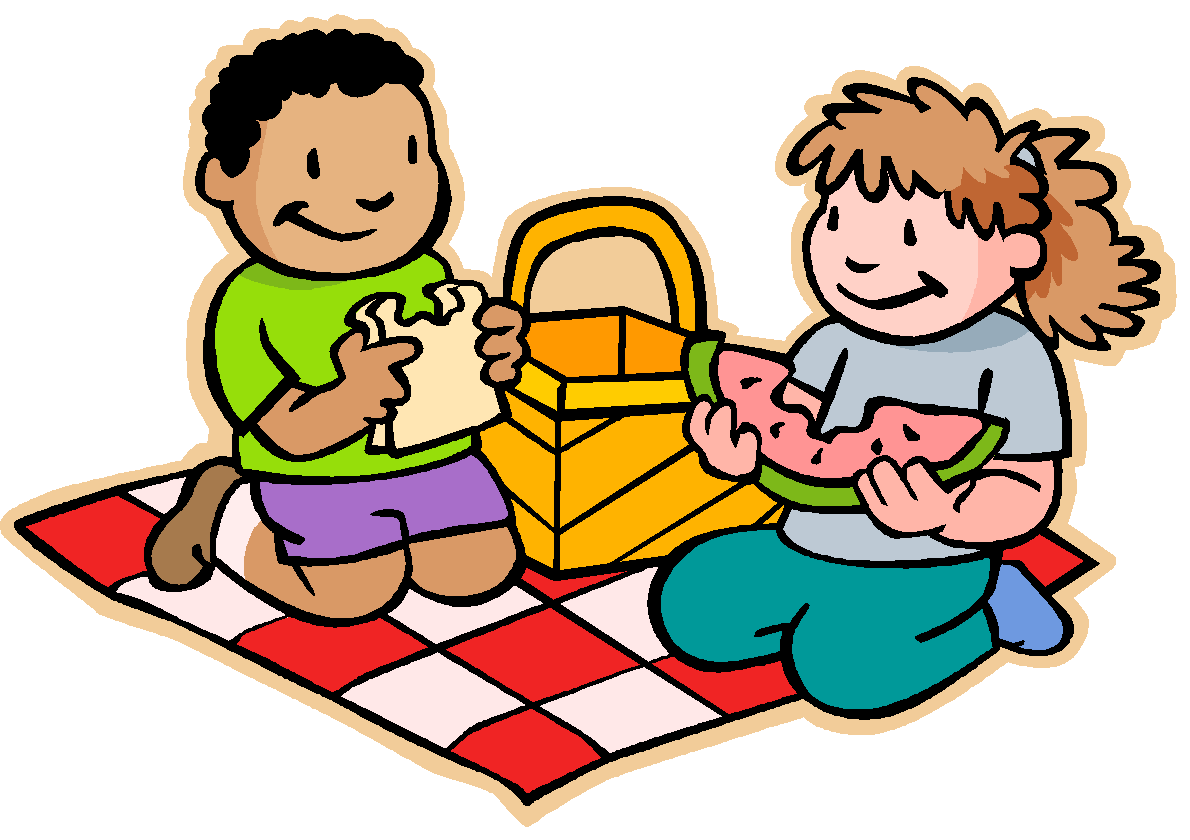 